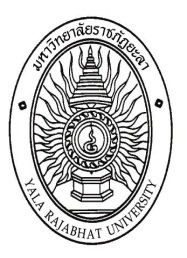 รูปแบบการจัดทำรายงานผลการดำเนินงานโครงการบริการวิชาการฉบับปรับปรุง ปีงบประมาณ 2557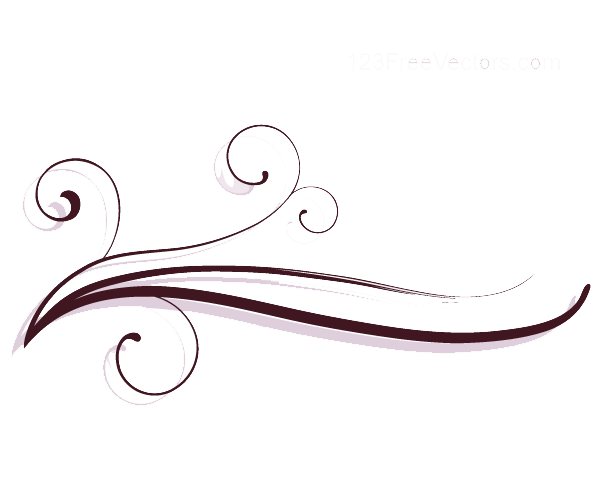 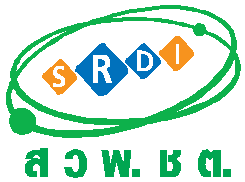          งานพัฒนาทรัพยากรมนุษย์สถาบันวิจัยและพัฒนาชายแดนภาคใต้รูปแบบการจัดทำรายงานผลการดำเนินงานโครงการบริการวิชาการ	การจัดทำรายงานผลการดำเนินโครงการบริการวิชาการ ให้จัดทำเมื่อโครงการดำเนินการเสร็จสิ้นแล้ว  โดยการรวบรวมข้อมูลเป็นรูปเล่มที่มีขอบเขตเนื้อหา 3 ส่วน อย่างน้อยครอบคลุมหัวข้อหลัก ดังนี้1. ส่วนนำ1.1 ปกหน้า ประกอบด้วย ตราสัญลักษณ์มหาวิทยาลัยราชภัฏยะลา ชื่อรายงาน ปีงบประมาณ ชื่อโครงการ ระยะเวลาที่ดำเนินการ สถานที่ดำเนินการ ผู้รับผิดชอบโครงการ หน่วยงานที่รับผิดชอบโครงการและชื่อมหาวิทยาลัย		1.1.1 ตราสัญลักษณ์มหาวิทยาลัยราชภัฏยะลา โดยมีความสูงประมาณ 3.5 เซนติเมตร และความกว้างประมาณ 2.5 เซนติเมตร		1.1.2 ชื่อรายงาน ให้ระบุว่า “รายงานผลการดำเนินงานโครงการบริการวิชาการ” ใช้ฟ้อนต์TH SarabunPSK ขนาด 24 ตัวพิมพ์หนา	1.1.3 ปีงบประมาณ ให้ระบุว่า “ประจำปี พ.ศ. 25XX” โดยให้ระบุเป็นปีงบประมาณที่ได้รับการจัดสรร ใช้ฟ้อนต์TH SarabunPSK ขนาด 24 ตัวพิมพ์หนา1.1.4 ชื่อโครงการ ให้ระบุชื่อโครงการที่ได้ดำเนินการ เช่น โครงการ พัฒนาเครือข่ายความร่วมมือ ใช้ฟ้อนต์TH SarabunPSK ขนาด 22 ตัวพิมพ์หนา1.1.5 ระยะเวลาที่ดำเนินการ ให้ระบุวันเดือนปีที่ดำเนินโครงการ เช่น วันที่ 14 มิถุนายน 2557 ใช้ฟ้อนต์TH SarabunPSK ขนาด 22 ตัวพิมพ์หนา1.1.6 สถานที่ดำเนินการ ให้ระบุสถานที่ที่ดำเนินโครงการ โดยใช้คำว่า ณ ตามด้วยสถานที่ เช่น ณ โรงเรียนบ้านคลองทราย ตำบลแม่ลาน อำแม่ลาน จังหวัดปัตตานี ใช้ฟ้อนต์TH SarabunPSK ขนาด 22 ตัวพิมพ์หนา1.1.7 ผู้รับผิดชอบโครงการ ใช้ฟ้อนต์TH SarabunPSK ขนาด 22 ตัวพิมพ์หนา โดยพิจารณา ดังนี้- กรณีที่ผู้รับผิดชอบโครงการมี 1-5 คนให้ระบุชื่อและผู้รับผิดชอบโครงการทั้งหมด- กรณีผู้รับผิดชอบโครงการมีมากกว่า 5 คน ให้ระบุผู้รับผิดชอบหลักหรือหัวหน้าโครงการ ตามด้วยคำว่า และคณะ1.1.8 หน่วยงานที่รับผิดชอบโครงการ ให้ระบุหน่วยงานในระดับคณะหรือเทียบเท่า  เช่น        คณะวิทยาการจัดการ  สถาบันวิจัยและพัฒนาชายแดนภาคใต้ ใช้ฟ้อนต์TH SarabunPSK ขนาด 24 ตัวพิมพ์หนา1.1.9 ชื่อมหาวิทยาลัย  ให้ระบุ “มหาวิทยาลัยราชภัฏยะลา” ใช้ฟ้อนต์TH SarabunPSK ขนาด 24 ตัวพิมพ์หนาหมายเหตุ: ในการจัดทำปกหน้าให้ใช้กระดาษตามสีของหน่วยงานที่สังกัด ดังนี้คณะวิทยาการจัดการ:	ปกสีม่วงคณะครุศาสตร์: ปกสีฟ้าคณะมนุษยศาสตร์และสังคมศาสตร์: ปกสีส้มคณะวิทยาศาสตร์เทคโนโลยีและการเกษตร: ปกสีเหลืองสถาบันวิจัยและพัฒนาชายแดนภาคใต้: ปกสีเขียวสำนักวิทยบริการและเทคโนโลยีสารสนเทศ: ปกสีน้ำเงิน		1.2  ปกใน  ซึ่งมีข้อความระบุเกี่ยวกับ ชื่อโครงการ ปีงบประมาณ ชื่อโครงการ  สถานที่ดำเนินการ ระยะเวลาที่ดำเนินการ ผู้รับผิดชอบโครงการ ผู้ตรวจสอบโครงการของหน่วยงาน ผู้ตรวจสอบโครงการของสถาบันวิจัยและพัฒนาชายแดนภาคใต้1.2.1 ชื่อโครงการ ให้ระบุว่า “รายงานผลการดำเนินงานโครงการบริการวิชาการ” ใช้ฟ้อนต์TH SarabunPSK ขนาด 18 ตัวพิมพ์หนา1.2.2 ปีงบประมาณ ให้ระบุว่า “ประจำปี พ.ศ. 25XX” โดยให้ระบุเป็นปีงบประมาณที่ได้รับการจัดสรร ใช้ฟ้อนต์TH SarabunPSK ขนาด 18 ตัวพิมพ์หนา1.2.3 ชื่อโครงการ ให้ระบุชื่อโครงการที่ได้ดำเนินการ เช่น โครงการ พัฒนาเครือข่ายความร่วมมือ ใช้ฟ้อนต์TH SarabunPSK ขนาด 18 ตัวพิมพ์บาง1.2.4 ระยะเวลาที่ดำเนินการ ให้ระบุวันเดือนปีที่ดำเนินโครงการ เช่น วันที่ 14 มิถุนายน 2557 ใช้ฟ้อนต์TH SarabunPSK ขนาด 18 ตัวพิมพ์บาง1.2.5 สถานที่ดำเนินการ ให้ระบุสถานที่ที่ดำเนินโครงการ โดยใช้คำว่า ณ ตามด้วยสถานที่ เช่น ณ โรงเรียนบ้านคลองทราย ตำบลแม่ลาน อำแม่ลาน จังหวัดปัตตานี ใช้ฟ้อนต์TH SarabunPSK ขนาด 18 ตัวพิมพ์บาง		1.3  บทสรุปสำหรับผู้บริหาร ให้ระบุหลักการ กระบวนการดำเนินงานพอสังเขป  จำนวนผู้เข้าร่วมและร้อยละความพึงพอใจ ผลการบูรณาการงานบริการวิชาการกับการเรียนการสอนและการวิจัย  การนำไปใช้ประโยชน์ และผลกระทบที่เกิดขึ้น ความยาวไม่เกิน 1 หน้า 		1.4  คำนำ		1.5  สารบัญ2. ส่วนเนื้อหา 	แบ่งเป็น 4 บท ประกอบด้วย2.1 บทที่ 1  บทนำ1. ความเป็นมาและความสำคัญของการทำโครงการ2. วัตถุประสงค์ของโครงการ3. ประโยชน์ที่ได้รับจากโครงการ2.2 บทที่ 2  วิธีการดำเนินงาน 	เป็นวิธีการดำเนินโครงการและรายงานสรุปงบประมาณที่ใช้ อาจแยกเป็น 3 ขั้นตอน คือ ขั้นตอนการเตรียม ขั้นตอนระหว่างการดำเนินโครงการ และขั้นตอนหลังการดำเนินโครงการ ซึ่งแต่ละขั้นตอนแสดงให้เห็นวัตถุประสงค์ ประชากรหรือผู้ร่วมกระบวนการ เป้าหมาย สื่อที่ใช้ วิธีการดำเนินการ2.3 บทที่ 3  ผลการดำเนินงาน	ผลการดำเนินงานของแต่ละขั้นตอน (ตอบตามวัตถุประสงค์) เช่น ผลการดำเนินงานในส่วนทีเป็นปริมาณ ควรกล่าวถึงร้อยละของผู้เข้ารับการอบรมที่มีความรู้ความเข้าใจเกี่ยวกับเรื่องที่ให้บริการวิชาการ ค่าเฉลี่ย ค่าเบี่ยงเบนมาตรฐานและการแปลผลความพึงพอใจของผู้รับบริการที่มีต่อการให้บริการวิชาการ ความสามารถหรือทักษะตามวัตถุประสงค์ที่กำหนดไว้ในการให้บริการวิชาการ เป็นต้น	2.4 บทที่ 4  สรุปผล อภิปรายผล ปัญหาและอุปสรรคและข้อเสนอแนะ3  ส่วนท้าย3.1 บรรณานุกรม3.2 ภาคผนวก เป็นหลักฐานอ้างอิงการดำเนินโครงการที่จำเป็นโดยควรจัดกลุ่ม หรือแยกเป็นหมวดหมู่ให้ชัดเจน ง่ายต่อการตรวจสอบ อย่างน้อย 6 ส่วน ได้แก่- ภาคผนวก ก  ได้แก่ โครงการที่ได้รับการอนุมัติ หลักสูตรการอบรมปฏิบัติการ  เอกสารประกอบการอบรม แบบทดสอบความรู้ความเข้าใจ แบบประเมิน- ภาคผนวก ข  ได้แก่ บัญชีรายชื่อผู้ลงทะเบียนและรายชื่อผู้ได้รับเกียรติบัตร เช่น ใบลงทะเบียน- ภาคผนวก ค  ได้แก่ เอกสารและแบบฟอร์มที่เกี่ยวข้องของโครงการ- ภาคผนวก ง  ได้แก่ รูปภาพการจัดกิจกรรมต่าง ๆ - ภาคผนวก จ  ได้แก่ ซีดีข้อมูลตลอดโครงการ พร้อมภาพกิจกรรมทั้งหมด3.3 คณะทำงานรายงานผลการดำเนินงานโครงการบริการวิชาการ ประจำปี พ.ศ. 2557โครงการ..............................................................................วันที่ ....................................ณ ......................................................ผู้รับผิดชอบโครงการชื่อ.....................................ชื่อ.....................................ชื่อ.....................................ชื่อ.....................................ชื่อ.....................................ชื่อหน่วยงานมหาวิทยาลัยราชภัฏยะลารายงานผลการดำเนินงานโครงการบริการวิชาการ ประจำปี พ.ศ. 2557โครงการ การพัฒนาเครือข่ายความร่วมมือวันที่ 14 มิถุนายน 2557ณ โรงเรียนบ้านคลองทราย  ตำบลแม่ลานอำเภอแม่ลาน  จังหวัดปัตตานีผู้รับผิดชอบโครงการนายเวคิน  วุฒิวงศ์นางสาวริซมา  สาเม๊าะ  นางสาวฟิตรีนา  ดาราแมนางสาวรอฮานา  ดาคาเฮงนางสาวทิพยา  ฤทธิเดชสถาบันวิจัยและพัฒนาชายแดนภาคใต้มหาวิทยาลัยราชภัฏยะลารายงานผลการดำเนินงานโครงการบริการวิชาการ ประจำปี พ.ศ. 2557โครงการ การพัฒนาเครือข่ายความร่วมมือวันที่ 14 มิถุนายน 2557ณ โรงเรียนบ้านคลองทราย  ตำบลแม่ลานอำเภอแม่ลาน  จังหวัดปัตตานีผู้รับผิดชอบโครงการ  นายเวคิน  วุฒิวงศ์  และคณะสถาบันวิจัยและพัฒนาชายแดนภาคใต้มหาวิทยาลัยราชภัฏยะลารายงานผลการดำเนินงานโครงการบริการวิชาการ ประจำปี พ.ศ...............โครงการ..............................................................................................................วันที่......................................................................................................................สถานที่........................................................................................................………ผู้รับผิดชอบโครงการ........................................................                  (............................................................)ผู้ตรวจสอบโครงการ........................................................                  (............................................................)                  คณบดี / ผอ.สถาบัน / ผอ.สำนักผู้ตรวจสอบโครงการ........................................................                     (นายเวคิน  วุฒิวงศ์)          รองผู้อำนวยการสถาบันวิจัยและพัฒนาชายแดนภาคใต้รายงานผลการดำเนินงานโครงการบริการวิชาการ ประจำปี พ.ศ...............โครงการ การพัฒนาเครือข่ายความร่วมมือวันที่14 - 15 มิถุนายน 2557ณ โรงเรียนบ้านคลอง  ตำบลแม่ลาน อำเภอแม่ลาน จังหวัดปัตตานีผู้รับผิดชอบโครงการ........................................................                  (นางสาวริซมา  สาเม๊าะ)ผู้ตรวจสอบโครงการ........................................................                  (ดร.รุ้งลาวัณย์  จันทรัตนา)                  ผู้อำนวยการสถาบันวิจัยและพัฒนาชายแดนภาคใต้ผู้ตรวจสอบโครงการ........................................................                     (นายเวคิน  วุฒิวงศ์)          รองผู้อำนวยการสถาบันวิจัยและพัฒนาชายแดนภาคใต้บทสรุปผู้บริหาร...............................................................................................................................................................................................................................................................................................................................................................................................................................................................................................................................................................................................................................................................................................................................................................................................................................................................................................................................................................................................................................................................................................................................................................................................................................................................................................................................................................................................................................................		......................ผู้จัดทำ..............		............./............./.........คำนำ ...............................................................................................................................................................................................................................................................................................................................................................................................................................................................................................................................................................................................................................................................................................................................................................................................................................................................................................................................................................................................................................................................................................................................................................................................................................................................................................................................................................................................................................................		......................ผู้จัดทำ..............		............./............./.........สารบัญเรื่อง										หน้าบทสรุปสำหรับผู้บริหาร	คำนำ	สารบัญ	บทที่ 1 บทนำ		ความเป็นมาและความสำคัญ		วัตถุประสงค์ของโครงการ		ประโยชน์ที่ได้รับจากโครงการ	บทที่ 2  วิธีการดำเนินงาน		ขั้นเตรียมการ		ขั้นดำเนินการ		ขั้นหลักดำเนินการ	บทที่ 3  ผลการดำเนินงาน	บทที่ 4  สรุปผล อภิปรายผล ปัญหาอุปสรรคและข้อเสนอแนะ	บรรณานุกรม	ภาคผนวก		ภาคผนวก ก		ภาคผนวก ข		ภาคผนวก ค		ภาคผนวก ง		ภาคผนวก จ		ภาคผนวก ฉ	คณะผู้จัดทำ	